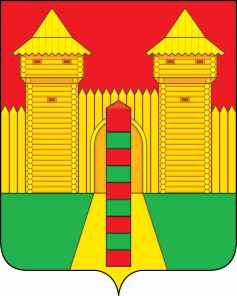 АДМИНИСТРАЦИЯ МУНИЦИПАЛЬНОГО ОБРАЗОВАНИЯ «ШУМЯЧСКИЙ РАЙОН» СМОЛЕНСКОЙ ОБЛАСТИФИНАНСОВОЕ УПРАВЛЕНИЕПРИКАЗ №30От 01.10.2019г.    № 30О внесении изменений в  Порядок ведения учета и осуществления хранения Финансовым управлением Администрации муниципального образования «Шумячский район» Смоленской области исполнительных документов, решений налоговых органов, предусматривающих обращение взыскания на средства муниципальных бюджетных учреждений, и иных документов, связанных с их исполнениемВнести в Порядок ведения учета и осуществления хранения Финансовым управлением Администрации муниципального образования «Шумячский район» Смоленской области исполнительных документов, решений налоговых органов, предусматривающих обращение взыскания на средства муниципальных бюджетных учреждений, и иных документов, связанных с их исполнением, утвержденный приказом Финансового управления Администрации муниципального образования «Шумячский район» Смоленской области от 28.08.2017 № 35 ( в редакции приказа Финансового управления Администрации муниципального образования «Шумячский район» Смоленской области от 01.03.2018 №11) следующие изменения:- в пункте 1.14 раздела 1:- в абзаце втором слова «При этом учредителю должника направляется уведомление о возвращении исполнительного документа взыскателю по форме согласно приложению № 15 к настоящему Порядку.» исключить;- в абзаце четвертом слова «, уведомления о возвращении исполнительного документа взыскателю» исключить;- в абзаце первом пункта 1.15 раздела 1 и в пункте 2.3 раздела 2 слова «за исключением операций по исполнению исполнительных документов, решений налоговых органов, а также платежных документов, предусматривающих перечисление или выдачу денежных средств для расчетов по оплате труда с лицами, работающими по трудовому договору (контракту), перечисление удержанных налогов и уплату начисленных страховых взносов на обязательное социальное страхование в связи с указанными расчетами» заменить словами «за исключением операций по исполнению исполнительных документов и решения налогового органа, а также платежных документов, предусматривающих перечисление или выдачу денежных средств для расчетов по оплате труда с лицами, работающими по трудовому договору (контракту), выплате стипендий, материальной помощи и других денежных выплат, предусмотренных законодательством об образовании, обучающимся по очной форме обучения за счет средств бюджета, перечисление удержанных налогов и уплату начисленных страховых взносов на обязательное социальное страхование в связи с указанными расчетами»;- приложения № 10 и № 11 изложить в редакции согласно приложениям № 1 и № 2 к настоящему приказу;- приложение № 15 признать утратившим силу.Начальник Финансового управления                               Н.Г. Заходная(наименование и адрес должника, структурного подразделения должника)Уведомление*
о приостановлении операций по расходованию средств В связи с неисполнением  (наименование должника по исполнительному документу)требований исполнительного документа(наименование судебного органа, выдавшего исполнительный документ)на основании судебного акта_____________________________________________________________                                                                                     (дата, № дела, по которому он вынесен)	                                                                                                                  сообщаем, что на основании  (нарушение пункта 7 (пункта 8) части 20 статьи 30 Федерального закона от 08.05.2010 № 83-ФЗ)осуществление операций по расходованию средств на лицевых счетах
                                                 ( наименование должника и его структурных подразделений)приостановлено до момента устранения нарушений (за исключением операций по исполнению исполнительных документов и решения налогового органа, а также платежных документов, предусматривающих перечисление или выдачу денежных средств для расчетов по оплате труда с лицами, работающими по трудовому договору (контракту), выплате стипендий, материальной помощи и других денежных выплат, предусмотренных законодательством об образовании, обучающимся по очной форме обучения за счет средств бюджета, перечисление удержанных налогов и уплату начисленных страховых взносов на обязательное социальное страхование в связи с указанными расчетами).Начальник (заместитель начальника) Финансового управления    ____________          ___________________                                                                                                                                                                                                                                                                                                                                                                                                                                   (подпись)                     (расшифровка подписи) *Заполняется в случае приостановления операций по расходованию средств в связи с неисполнением требований исполнительного документа(наименование и адрес должника, структурного подразделения должника)Уведомление*о приостановлении операций по расходованию средствВ связи с неисполнением _________________________________________________________                                                                                    (наименование должника по решению налогового органа)решения налогового органа № ______, выданного «__» ____________ 20__ г. _______________________________________________________________________________________________________                                                 (наименование налогового органа, выдавшего решение)сообщаем, что на основании ____________________________________________________________                                                                                          (основание для приостановления операций)осуществление операций по расходованию средств на лицевых счетах_____________________________________________________________________________________                                         (наименование должника и его структурного подразделения)приостановлено  до момента устранения нарушений (за исключением операций по исполнению исполнительных документов и решения налогового органа, а также платежных документов, предусматривающих перечисление или выдачу денежных средств для расчетов по оплате труда с лицами, работающими по трудовому договору (контракту), выплате стипендий, материальной помощи и других денежных выплат, предусмотренных законодательством об образовании, обучающимся по очной форме обучения за счет средств бюджета, перечисление удержанных налогов и уплату начисленных страховых взносов на обязательное социальное страхование в связи с указанными расчетами).Начальник ( заместитель начальника) Финансового управления                  ____________          ___________________                                                                                                                                                                                                                                                                                                                                                                                                                                                  (подпись)                     (расшифровка подписи) *Заполняется в случае приостановления операций по расходованию средств в связи с неисполнением решения налогового органаПриложение № 1 к приказу Финансового управления Администрации муниципального образования «Шумячский район» Смоленской области от01.10.2019 № 30Приложение № 10к Порядку ведения учета и осуществления хранения Финансовым управлением Администрации муниципального образования «Шумячский район»  Смоленской области исполнительных документов, решений налоговых органов, предусматривающих обращение взыскания на средства муниципальных бюджетных  учреждений, и иных документов, связанных с их исполнениемФормаОформляется на бланке Финансового управления Администрации муниципального образования «Шумячский район»Смоленской области «_____»____________________ 20___годаОформляется на бланке Финансового управления Администрации муниципального образования «Шумячский район»Смоленской области «_____»____________________ 20___годаОформляется на бланке Финансового управления Администрации муниципального образования «Шумячский район»Смоленской области «_____»____________________ 20___годаОформляется на бланке Финансового управления Администрации муниципального образования «Шумячский район»Смоленской области «_____»____________________ 20___годаОформляется на бланке Финансового управления Администрации муниципального образования «Шумячский район»Смоленской области «_____»____________________ 20___годаОформляется на бланке Финансового управления Администрации муниципального образования «Шумячский район»Смоленской области «_____»____________________ 20___годаОформляется на бланке Финансового управления Администрации муниципального образования «Шумячский район»Смоленской области «_____»____________________ 20___годасерии№, выданного «»20годаПриложение № 2 к приказу Финансового управления Администрации муниципального образования «Шумячский район» Смоленской области 01.10.2019 №30 Приложение № 11к Порядку ведения учета и осуществления хранения Финансовым управлением Администрации муниципального образования «Шумячский район» Смоленской области исполнительных документов, решений налоговых органов, предусматривающих обращение взыскания на средства муниципальных бюджетных  учреждений, и иных документов, связанных с их исполнениемФормаОформляется на бланке Финансового управления Администрации муниципального образования «Шумячский район» Смоленской области «_____»____________________ 20___годаОформляется на бланке Финансового управления Администрации муниципального образования «Шумячский район» Смоленской области «_____»____________________ 20___годаОформляется на бланке Финансового управления Администрации муниципального образования «Шумячский район» Смоленской области «_____»____________________ 20___годаОформляется на бланке Финансового управления Администрации муниципального образования «Шумячский район» Смоленской области «_____»____________________ 20___годаОформляется на бланке Финансового управления Администрации муниципального образования «Шумячский район» Смоленской области «_____»____________________ 20___годаОформляется на бланке Финансового управления Администрации муниципального образования «Шумячский район» Смоленской области «_____»____________________ 20___годаОформляется на бланке Финансового управления Администрации муниципального образования «Шумячский район» Смоленской области «_____»____________________ 20___года